Date de mise à jour : 20/06/2022			                        Idée issue du Réseau : n°3 SUD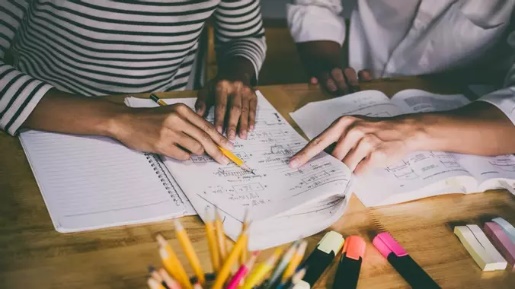 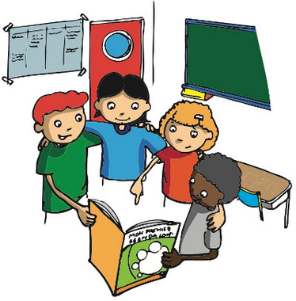 FICHE ACTION N°8THÈME : CitoyennetéTHÈME : CitoyennetéIntitulé de l’action ou du projetMettre en place le tutorat entre élèves et récompenser les élèves qui s’engagent à aider les autresIntitulé de l’action ou du projetMettre en place le tutorat entre élèves et récompenser les élèves qui s’engagent à aider les autresObjectifsFavoriser l’entraide, la coopération et le vivre-ensemble entre élèves de niveaux différents Expérimenter de nouvelles méthodes pour apprendre Augmenter la performance des élèvesRattraper le retard dans les apprentissagesValoriser l'engagement des élèvesRestaurer l’estime de soiComposition du groupe projetProfesseur documentaliste Enseignants volontairesPersonnes ou publics concernésElèves volontaires DescriptionConcevoir un système d’entraide simple et utile à l’échelle de l’établissementModalités : Séances de tutorat entre élèves de niveaux différents par groupe au CDIPréalables : Information sur le tutorat auprès de tous les élèves vidéo sur le tutorat, support de communication…)Rencontre des élèves pour constituer les binômes/groupes (constitution par les enseignants)Signature d’un contrat de tutorat : formalisation des enjeux du tutorat, constitution des binômes et signature des contrats.Ressources à mettre en œuvre(Dispositifs, Associations, …CVCEchéancierA initier dès la pré-rentréeIndicateurs- Amélioration des relations entre élèves- Amélioration du climat scolaire de l’établissement